«О создании патрульных групп, патрульно-маневренной группы на территории сельского поселения Кандаковский сельсовет Кигинский района Республики Башкортостан» В соответствии с протоколом заседания Комиссии Республики Башкортостан по чрезвычайным ситуациям и обеспечению пожарной безопасности от 04 апреля 2017 года №8 «О ходе подготовки Республики Башкортостан к весенне-летнему пожароопасному периоду 2017 года и обеспечению пожарной безопасности объектов, задействованных  в летней оздоровительной компании», в соответствие с Методической рекомендаций по созданию и организации работы патрульных, патрульно-маневренных, маневренных и патрульно-контрольных групп утвержденных протоколом Комиссии Республики Башкортостан по чрезвычайным ситуациям и обеспечению пожарной безопасности от 4 апреля 2017 года № 8.ПОСТАНОВЛЯЮ1.В каждом населенном пункте сельского поселения Кандаковский  сельсовет МР Кигинский район Республики Башкортостан создать по одной патрульной группе- патрульная группа № 1 – в селе Кандаковка- патрульная группа № 2 - в деревне Юсупово- патрульная группа № 3 – в деревне Султановка- патрульная группа №4 – деревне Первомайский1.1 Утвердить состав патрульных групп /приложение №1/2.Создать на территории сельского поселения Кандаковский  сельсовет МР Кигинский район Республики Башкортостан патрульно-маневренную группу2.2. Утвердить состав патрульно-маневренной группы /приложение №2/3. Утвердить Общее положение, основные цели и основные задачи групп /приложение №3/4. В целях доступности информации населения настоящее постановление довести до сведения населения через информационные стенды, разместить настоящее постановление на официальном сайте Администрации сельского поселения Кандаковский  сельсовет МР Кигинский район РБ.5. Контроль за исполнением данного постановления оставляю за собой. Глава сельского поселения:                                         А.М.Абдуллин.ПРИЛОЖЕНИЕ № 1 УТВЕРЖДЕНО                                                                             постановлением АдминистрацииСП Кандаковский  сельсовет МР Кигинский район Республики Башкортостан от  «18».05.2017   № 17 Состав патрульных групп сельского поселения Кандаковский сельсоветКигинского района Республики Башкортостан ПРИЛОЖЕНИЕ № 2УТВЕРЖДЕНОпостановлением АдминистрацииСП Кандаковский сельсовет МР Кигинский район Республики Башкортостан от « 18 ».05.2017 № 17Состав патрульно-маневренной группы сельского поселения Кандаковский сельсоветКигинского района Республики Башкортостан ПРИЛОЖЕНИЕ № 3УТВЕРЖДЕНОпостановлением АдминистрацииСП Кандаковский  сельсовет Кигинского района Республики Башкортостан от « 18 ».05.2017 № 17I. ОБЩИЕ ПОЛОЖЕНИЯМетодические рекомендации по созданию и организации работы патрульных, патрульно-маневренных, маневренных и патрульно-контрольных групп разработаны в соответствии с Федеральным законом Российской Федерации от 21.12.1994 № 69-ФЗ «О пожарной безопасности», Федеральным законом Российской Федерации от 21.12.1994 № 68-ФЗ «О защите населения и территорий от чрезвычайных ситуаций природного и техногенного характера», Федеральным законом от 6.10.2003 № 131-ФЗ «Об общих принципах организации местного самоуправления в Российской Федерации».Общие положения определяют планирование, назначение, порядок организации и обеспечения деятельности патрульных, патрульно-маневренных групп.Целью общего положения является создание условий для организации работы по профилактике возгораний сухой растительности, как одной из основных причин возникновения природных пожаров, принятия дополнительных мер по предупреждению возникновения ЧС в пожароопасный сезон, сокращение сроков реагирования на чрезвычайные ситуации и происшествия, связанные с природными пожарами (загораниями), усиление мер по защите населенных пунктов, объектов различных видов собственности от угрозы перехода природных пожаров (загораний), усиление работы с населением.I1. ОСНОВНЫЕ ЦЕЛИ И ОСНОВНЫЕ ЗАДАЧИОсновной целью организации деятельности патрульных, патрульно-маневренных групп является достижение высокого уровня готовности и слаженности к оперативному реагированию на природные загорания и эффективным действиям по их тушению на начальном этапе и недопущению перехода пожаров на населенные пункты, а также в лесной фонд, пресечение незаконной деятельности в лесах.Основными задачами групп являются:для патрульных групп:- выявление фактов сжигания населением мусора на территории населенных пунктов сельского поселения, загораний (горения) растительности на территории сельского поселения;- проведение профилактических мероприятий среди населения по соблюдению правил противопожарного режима;- идентификации термических точек, определение площади пожара, направления и скорости распространения огня;- мониторинг обстановки;- взаимодействие с ЕДДС Кигинского района РБ2) для патрульно-маневренных групп:-выявление фактов сжигания населением мусора на территории населенных пунктов сельского поселения, загораний (горения) растительности на территории сельского поселения;-проведение профилактических мероприятий среди населения по соблюдению правил противопожарного режима;-принятие мер по локализации и ликвидации выявленных природных загораний и сжигания мусора, принятие решения о необходимости привлечения дополнительных сил и средств;-первичное определение возможной причины его возникновения и выявление лиц виновных в совершении правонарушения, с дальнейшей передачей информации в надзорные органы;-идентификации термических точек, определение площади пожара, направления и скорости распространения огня;-мониторинг обстановки;-взаимодействие с ЕДДС Кигинского района РББашkортостан РеспубликаһыныңКыйғы районы  муниципаль районының  Кандаковка ауыл Советы ауыл  билəмəһе хакимиəте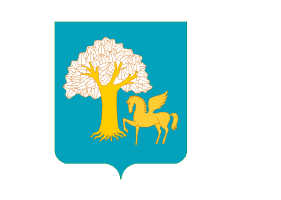 Администрациясельского поселенияКандаковский сельсоветмуниципального районаКигинский районРеспублика Башкортостан?АРАРПОСТАНОВЛЕНИЕ«18» май 2017й.           №17« 18» мая 2017 г.НаименованиеСостав группыПатрульная группа № 1с.Кандаковка1. Хасанов Айрат Шафкатович  – старший группы, староста села КандаковкаПатрульная группа № 1с.Кандаковка2. Гирфанов Ирек МухаматулловичПатрульная группа № 1с.Кандаковка3.Сафин Альвир АльбертовичПатрульная группа № 2д.Юсупово1 Гайфуллин Илфат Маратович– старший группы, староста д.ЮсуповоПатрульная группа № 2д.Юсупово2. Магафуров Зарифьян ГафуровичПатрульная группа № 2д.Юсупово3.Мухамадиев Фанис РафисовичПатрульная группа № 3д.Султановка1.Киямов Фиданис Фарсиевич- старший группы, староста деревни СултановкаПатрульная группа № 3д.Султановка2.Сайфуллин Фиданис МансуровичПатрульная группа № 3д.Султановка3.Нуриев Шамиль ХамитовичПатрульная группа №4 д.ПервомайскийМухутдинов Раян РадуловичНуриев Ильфат РафкатовичНуриев Ринат ИльфатовичНаименованиеСостав группыПатрульно-маневренная группа1.Абдуллин Айрат Миндибаевич– начальникгруппы, Глава Кандаковского  сельсоветаКигинского района Республики БашкортостанПатрульно-маневренная группа2.Гирфанов Ирек  Мухаматуллович –водительАдминистрации Кандаковского  сельсоветаКигинского района Республики БашкортостанПатрульно-маневренная группа3. Сайфуллин Фиданис Мансурович – член подразделениядобровольной пожарной охраны ДПД Администрации Кандаковского сельсоветаКигинского района Республики Башкортостанобласти /по согласованию/Патрульно-маневренная группа4. Мирхажев Денис Аданисович – членподразделения добровольной пожарной охраныДПД Администрации Кандаковского сельсоветаКигинского района Республики Башкортостан /по согласованию/Патрульно-маневренная группа5. Абзалов Ильфат Эдувартович – членподразделения добровольной пожарной охраныДПД Администрации Кандаковского сельсоветаКигинского района Республики Башкортостан /по согласованию/